Art & Design Curriculum Map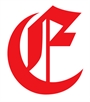 